‘EXCELLING IN RESEARCH, WE SERVE THE SOCIETY’AMU PROFILE IN A NUTSHELL 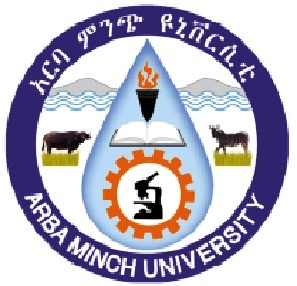 Arba Minch University is located in Arba Minch town which is located 505 km South West from Addis Ababa, the capital of Ethiopia. It’s nestled at the foot of Gamo Mountain ranges facing huge Abaya and Chamo Lakes in idyllic surroundings forms the part of East African Rift Valley.The university was established initially as Arba Minch Water Technology Institute (AWTI) in 1986 to address water-related issues. Then, AWTI used to offer short & long-term trainings, conducting research and rendering consultancy services in water sector.AWTI got functional in September 1986 by enrolling 181 students in two first degree, two advanced diploma and two diploma programs with a purpose to produce skilled manpower in water sector. And in 1988 and 1989, 1st batches consisting of 45 & 47 students in diploma program and advanced diploma program were graduated respectively. In administrative structure, until 1993, AWTI was under Water Resource Commission and thereafter it was transferred to the Ministry of Education. In September 1997, AWTI was restructured as Arba Minch Technology Institute (AMiT) and three new departments were formed i.e. Civil, Electrical and Mechanical Engineering.In 2001, Meteorology Department was established to provide diploma and post-graduate degrees. In 2002, AMiT had launched Post-Graduate programs in Hydraulics & Hydropower and Irrigation Engineering.  Subsequently, Computer Science and Information Technology & Architecture were added. And to administer PG programs, in 2002 office of School of Graduate Studies came into being; thereafter, it introduced PG programs like MSc in Electrical Power Engineering, Geotechnical Engineering and Water Supply and Environmental Engineering later Hydrology, Meteorology, and Water Resources Engineering were added in 2004.In 2004, AMiT was scaled up to full-fledged university and it was renamed as Arba Minch University and thereafter, different colleges came into being. College of Business & Economics and College of Social Sciences & Humanities came into being in 2004. Faculty of Education and Faculty of Applied Sciences which were established in 2005 got transformed into College of Social Sciences & Humanities; College of Agricultural Sciences came into being in 2007, while College of Medicine & Health Sciences and College of Natural & Computational Sciences were established in 2009. Sawla Campus, located at Sawla town in Gofa Zone was inaugurated on November 5, 2016. At present, AMU has two institutes i.e. Institute of Water Technology and Institute of Technology; six colleges are College of Business & Economics, College of Social Sciences & Humanities, College of Natural and Computational Sciences, College of Agricultural Sciences, College of Medicine & Health Sciences and College of Continuing & Distance Education; and four schools i.e. School of Law, School of Pedagogical and Behavioral Sciences, School of Medicine and School of Post-Graduate Studies; AMU also has Sports Academy.Until 2009-10, the two institutes, colleges and schools were situated at Main Campus where Water Technology Institute was initially established. Then in 2009/10 keeping two institutes and School of Post-Graduate Studies at Main Campus, other colleges then moved to their respective campuses built in the successive years. Abaya Campus has College of Natural Sciences, Nechsar Campus houses College of Medicine & Health Sciences and School of Medicine; College of Business & Economics, College of Social Sciences & Humanities, School of Law and School of Pedagogical & Behavioral Sciences are situated in Chamo Campus; Sawla Campus located at Sawla town in Gofa Zone runs programs like engineering, business & economics and language studies.VISIONThe University aspires to be among the first three and thirty competitive Universities in Ethiopia and Africa respectively and become a well-recognized university in the world in Teaching-Learning, Research and Community Services by 2030 MISSIONArba Minch University has a mission of offering relevant and quality education and training, conducting problem-solving and indigenous knowledge integrated research, and adapting and transferring skills and technologies which have high values to socio-economic development of the community.  VALUESPursuit of truth and freedom of expression of truthInstitutional reputability based on successful execution of missionCompetitive in academics and cooperative in relationship with othersInstitutional autonomy with accountabilityParticipatory governance and rule of lawJustice and fairnessA culture of fighting corruptionQuality and efficient service deliveryEconomical use of resources and effective maintenance of assetsRecognition of meritDemocracy and multiculturalismInnovation and quality enhancement AREAS OF EXCELLENCE  Water Resource Development and Management Neglected Tropical Diseases’ Research and TrainingRenewable Energy Research and Adaptation   Bio-diversity Research and ConservationCulture and Language StudiesAnd having these Institutes, Colleges and Schools in six campuses; currently AMU runs 24 PhDs, 96 Master and 77 Under-Graduate programs; following is the list of college-wise programs. ORGANIZATIONAL STRUCTURE OF AMUCurrently, the university’s top leadership positions constitute President office and four vice presidents’ offices that represent Academic Affairs, Research and Community Service, Administration and Business & Development. The administrative bodies under each top position are as follows: UNIVERSITY PRESIDENTThe following 20 different bodies and offices accountable to President’s Office are:University SenateManaging CouncilUniversity CouncilVice President office for AdministrationVice President office for Academic AffairsVice President office for Research and Community ServiceVice President office for Business and DevelopmentScientific Director of Water Technology Institute  Scientific Director of Institute of Technology Director of Institutional Quality Enhancement Director of Strategic Planning and Implementation  Director of Communication Affairs DirectorateDirector of Information Communication Technology DirectorateDirector of Cross-Cutting Issues  Director of Legal Service  Director of Audit & Inspection  Director of Females, Children and Youth Affairs  Director of Ethics and Anti-Corruption Director of Institutional Transformation and Good Governance Dean of Deliver-ology UnitVICE PRESIDENT FOR ACADEMIC AFFAIRS The office of Academic Affairs Vice President accountable to University President holds the overarching academic responsibilities of facilitating, strengthening and providing momentum to teaching-learning process in the university, AMU’s first pillar. Thirteen offices accountable to the AAVP to assist in carrying out academic functions are:Dean of College of Natural SciencesChief Executive Director of College of Medicine & Health SciencesDean of College of Agricultural SciencesDean of College of Business & EconomicsDean of College of Social Sciences and HumanitiesDean of College of Continuing and Distance EducationDean of School of Graduate StudiesDirector of Academic Program, Evaluation & Implementation DirectorateDirector of Library and Documentation Service DirectorateDean of School of LawDean of School of Pedagogical and Behavioral SciencesDirector of Sport AcademyRegistrar  VICE PRESIDENT FOR RESEARCH AND COMMUNITY SERVICEThe office of the Vice President for Research and Community Service is accountable to the President of the University. It leads two core processes i.e. Research and Community Service and University-Industry Linkage and Technology Transfer responsibilities. Offices directly or indirectly accountable to the Vice President for Research and Community Service are:Research DirectorateCommunity Service DirectorateUniversity-Industry Linkage and Technology Transfer DirectorateWater Research Resource CentreCollaborative Research and Training Centre for Neglected Tropical DiseasesGircha Highland Fruits and Vegetable Research CentreRenewable Energy Technologies Research CenterLivestock and Fishery Resource Research CentreBehavioral and Social studies Research UnitDemography and Health Development Research UnitEntrepreneurship Development CentreBiodiversity Research and Conservation CentreInstitute of Culture and Language StudiesVICE RESIDENT FOR ADMINISTRATIONThe Vice President for Administration shoulders the administrative responsibilities evaluates and monitors wide range of activities in the university. Following eight offices are directly report to VPA:Director of Human Resource Development and Management DirectorateDirector of Procurement & Property Administration DirectorateDirector of Students Service DirectorateDirector of Finance and Budget Administration DirectorateHead of University Security OfficeDirector of Facility Management Director of General Service  VICE RESIDENT FOR BUSINESS AND DEVELOPMENT The Vice President for Business and Development office not only consults and assists President regarding the powers and duties of the university, but also plans, directs, leads and supervises the implementation of agreements and projects related to business and construction with other organization. Similarly, it prepares and submits business and strategic plans as well.Following three offices directly report to VPBD:Director of Income Generation Directorate, Head of Construction Project Office and Head of AMU enterprisesSTUDENTS DATARegular undergraduate students  Non-regular undergraduate students Regular Master students  PhD Students’ dataAMU STAFF PROFILEAcademic data by Gender, Qualification, Rank and Nationality LIST OF TECHNOLOGIES TRANSFERRED TO COMPANIESNUMBERS OF PATENTS AWARDEDINTERNATIONAL COLLABORATIONS2nd Phase of NORAD Project inked to advance quality of Research at AMUOxford Brookes University to strengthen legal study, staff exchange and capacity building  EU project AGRUMIG to enhance agricultural practices and livelihood in rural communitiesPartnership with International Centre of Pure Applied Mathematics of France will give sustained fillip to research in mathematics Pact with International Union for Conservation of Nature & GIZ to revive Chamo basin5-year MoU with KU Leuven, Belgium to promote joint research and capacity building4-year Joint Project - RUNRES is aimed at establishing circular economy in EthiopiaAMU-IUC collaboration for six mega projects in SNNPR is underway with AMU’s 17 staff members pursuing PhD/pre-doctorate studies in BelgiumProject, REALISE with Wageningen University & Research, Netherlands to ensure food security, improve livelihood and build institutional capacity in 16 kebeles of Gamo, Gofa and Segen Area Peoples Zone.Tripartite agreement Chinese Guangxi Vocational & Technical Institute to enhance sugar production across Ethiopia is likely to change demand-supply equation. With Washington University and University of Tennessee for staff exchange and e-learning5-year agreement with Vellore Institute of Technology, India, all set to strengthen research initiatives, staff development and students’ exchangeAMU- Tsehai Corporation (US-based) pact will help develop a world-class research center on Ethiopian studies, to ensure competitive, cutting-edge research and learning milieu.AMU’s NATIONAL ASSOCIATIONSUIL-TTD-International Institute of Rural Reconstruction join hands to transfer knowledge, research outputs for societal gainsMoU with SNNPR-ICT, Hawassa, is establishing ICT incubation centre AMU closely working with Ethiopian Public Health Association on de-worming  AMU leading Regional Moringa Task Force to exploit moringa’s full potentialAMU collaborating Ethiopian Leather Development Institute to promote joint researchWith Lucy Consulting Engineers PLC on online education, training & technology transferMoU with Ethiopian Biotechnology Institute for National Biotechnology Grant ProgramAMU-Hawassa Ceramics working on HR development, research, technology transfer AMU is collaborating with Ethiopian Intellectual Property Rights on allied issuesAMU-Communication Technology Agency joined hands for collaborative researchMoU with Ministry of Water Resources, Irrigation and Electricity for technical cooperationAMU-Bishoftu Automotive Engineering to work on research, technology transferAMU is collaborating with Stem Power IncorporationCONTACT USCommunication Affairs Directorate Office Phone: +251 46881 4986/3167Fax Number: +251 46881 4964/0279Website: www.amu.edu.etFacebook: arbaminchuniversityccdEmail: corcom@amu.edu.etAMU’S TOP MANAGEMENT AMU’S TOP MANAGEMENT AMU’S TOP MANAGEMENT AMU’S TOP MANAGEMENT PHOTONAMEDESIGNATIONPHONE, FAX, EMAIL 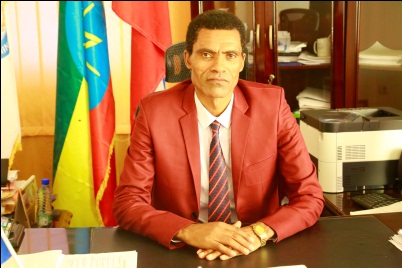 Dr Damtew Darza Sozo  President +251- 46881 - 0771Dr Damtew Darza Sozo  President+251–46881 0279 Dr Damtew Darza Sozo  Presidentpresidentoff@amu.edu.etdamtew.darza@amu.edu.etDr Damtew Darza Sozo  PresidentMOBILEDr Damtew Darza Sozo  President+251-916831220Dr Damtew Darza Sozo  PresidentCAMPUSDr Damtew Darza Sozo  PresidentMAIN CAMPUS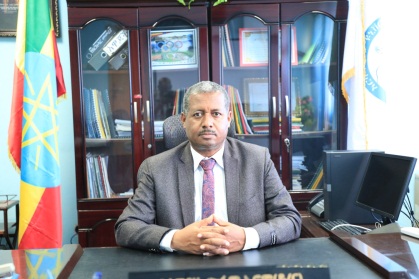 Dr AlemayehuChufamoVice President for Academic Affairs +251- 46881 0770Dr AlemayehuChufamoVice President for Academic Affairs+251–46881 0279 Dr AlemayehuChufamoVice President for Academic Affairsalemayehu.chufamo@amu.edu.etDr AlemayehuChufamoVice President for Academic AffairsMOBILEDr AlemayehuChufamoVice President for Academic Affairs+251-935956420Dr AlemayehuChufamoVice President for Academic AffairsMAIN CAMPUS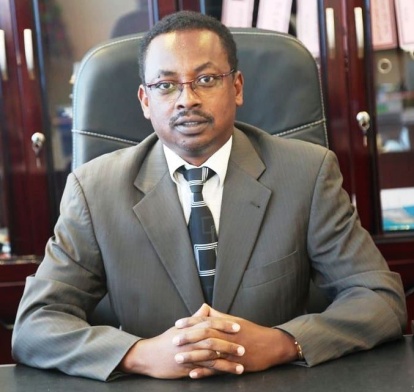 Mr Behailu MerdekiosVP for Research & CommunityService +251- 46881 0299Mr Behailu MerdekiosVP for Research & CommunityService+251– 46881 0279/0820 Mr Behailu MerdekiosVP for Research & CommunityServiceEMAILMr Behailu MerdekiosVP for Research & CommunityServicemerdekib@tcd.ieMr Behailu MerdekiosVP for Research & CommunityServiceMOBILEMr Behailu MerdekiosVP for Research & CommunityService+251-910441888Mr Behailu MerdekiosVP for Research & CommunityServiceMAIN CAMPUS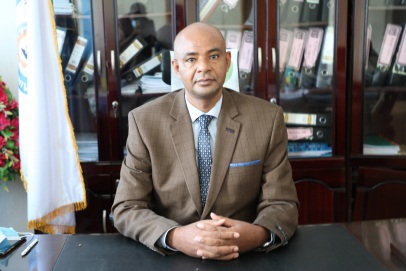 Dr MelkamuMadaVP for  Administration +251- 46881 0534Dr MelkamuMadaVP for  Administration+251–46881 0533Dr MelkamuMadaVP for  AdministrationEMAILDr MelkamuMadaVP for  Administrationvpad@amu.edu.etmelkamu.mada@amu.edu.etDr MelkamuMadaVP for  AdministrationMOBILEDr MelkamuMadaVP for  Administration+251-911067253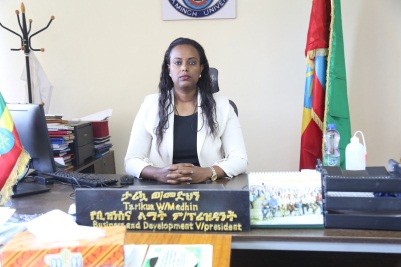 TarikuaWeldemedehinVP for Business & Development +251- 468810  4190TarikuaWeldemedehinVP for Business & DevelopmentMOBILETarikuaWeldemedehinVP for Business & Development+215913469469TarikuaWeldemedehinVP for Business & DevelopmentEMAILTarikuaWeldemedehinVP for Business & Developmenttarikua.weldemedehin@amu.edu.etTarikuaWeldemedehinVP for Business & DevelopmentMAIN CAMPUSAMU’S FORMER PRESIDENTSAMU’S FORMER PRESIDENTSAMU’S FORMER PRESIDENTSAMU’S FORMER PRESIDENTSPHOTONAMEDESIGNATIONTENURE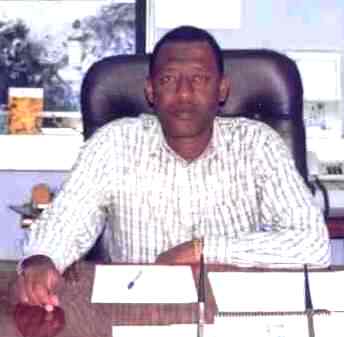 Dr Nigatu Chaffo1stPresidentAPR 2004-OCT 2007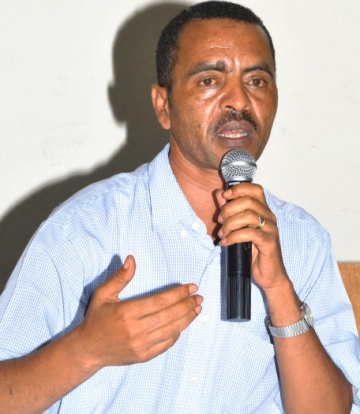 Dr Tareken Tadesse2nd PresidentNOV 2007-FEB 2011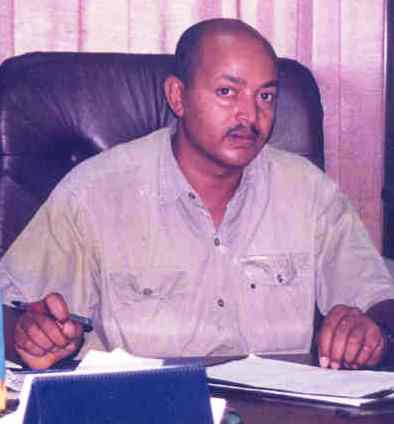 Dr Joseph Biru3rd PresidentMAR 2011-MAY 2012 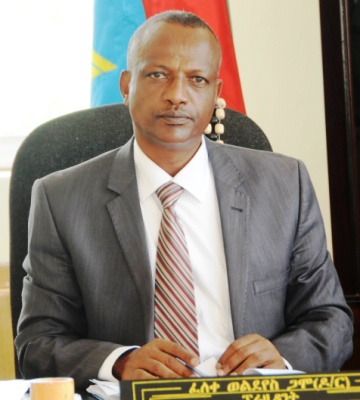 Dr Feleke Woldeyes4th PresidentJUNE 2012-MARCH 2016ERSTWHILE AWTI DEANS  ERSTWHILE AWTI DEANS  ERSTWHILE AWTI DEANS  ERSTWHILE AWTI DEANS  PHOTONAMEPHOTONAME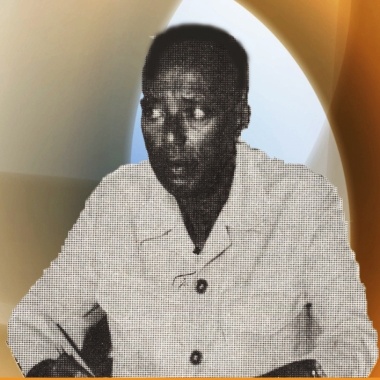 1st Mr Ahmed UmerFROM JULY 1986TODECEMBER 1988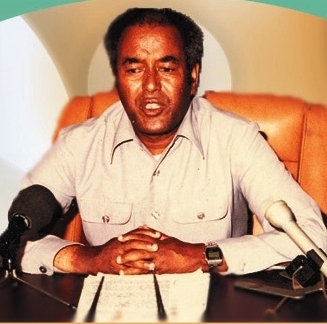 2nd Mr Girma MulunehFROM JAN 1989TODECEMBER 1991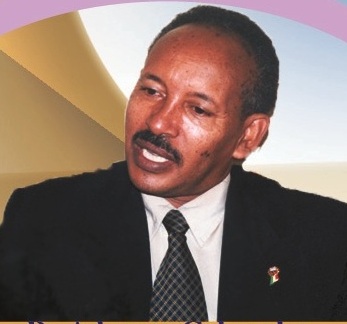 3rd Dr Admasu Gebeyehu FROM JAN 1992TOAPRIL 1993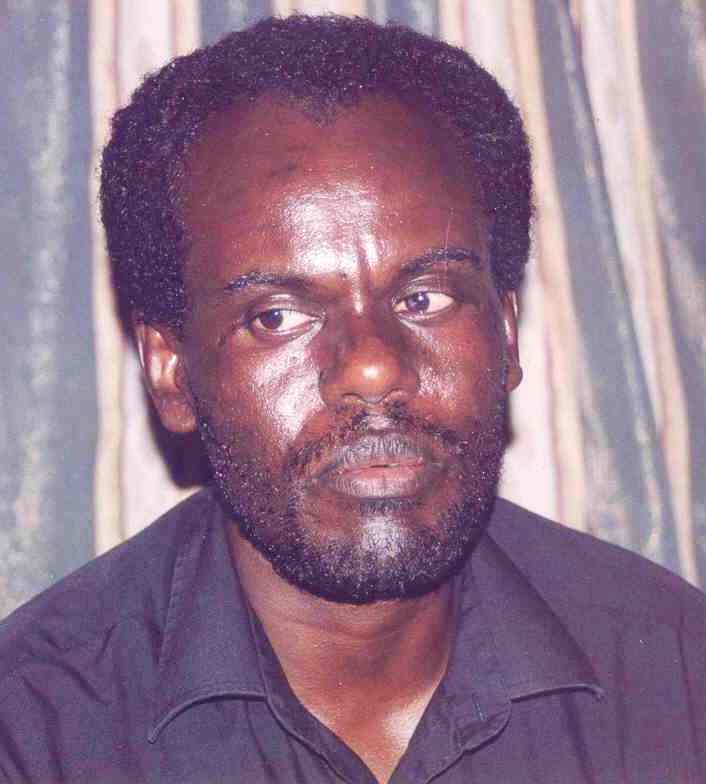 4th Dr AbabuTeklemariamFROM May 1993TONOV 1994 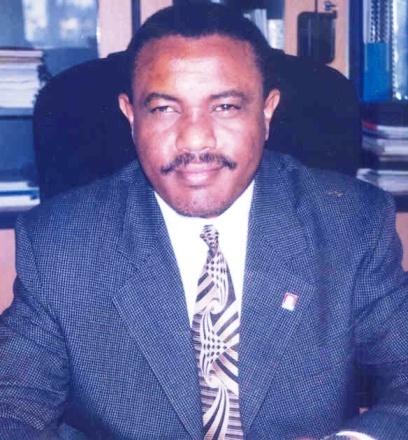 5th Mr H/MariamDesalegnFROM DECEMBER1994TOOCTOBER  2001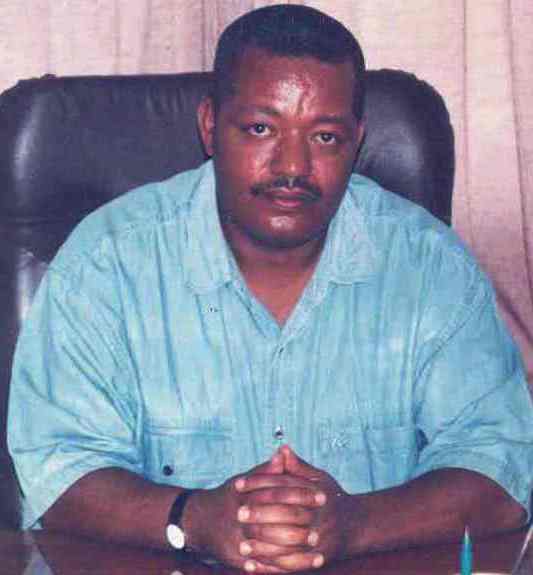 6th Dr Bogale g/Mariam FROM NOV 2001TOJULY2002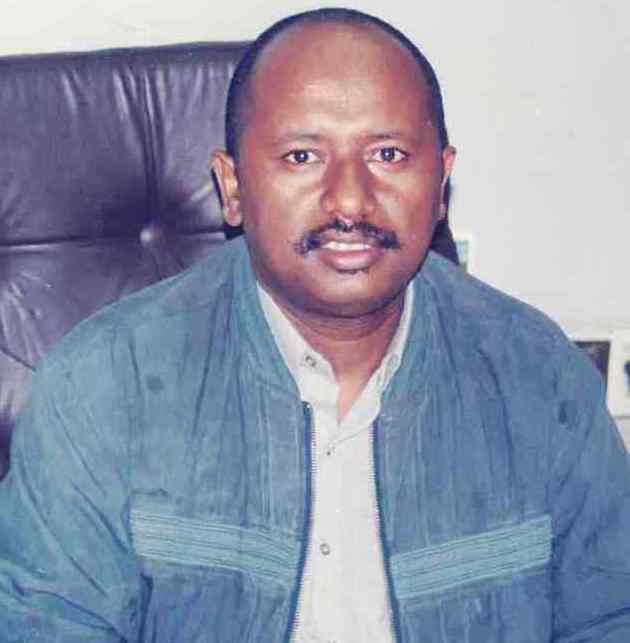 7th DeanDr Sileshi BekeleFROM AUGUST 2002TOMARCH2004BandInstitute/CollegeRegularRegularRegularBandInstitute/CollegeMFTotal1AWTI1,1617191,8801AMiT2,8297943,6232Natural Science 9145911,5053Medicine and Health Science1,0035061,5094Agricultural Science 4433387815Business and Economics1,1766321,8086Social Science and Humanities  8007271,527TotalTotal8,3264,30712,633BandInstitute/CollegeNon-RegularNon-RegularNon-RegularNon-RegularNon-RegularNon-RegularNon-RegularNon-RegularNon-RegularNon-RegularNon-RegularNon-RegularBandInstitute/CollegeExtensionExtensionExtensionSummerSummerSummerDistanceDistanceDistanceTotalTotalTotalBandInstitute/CollegeMFTotalMFTotalMFTotalMFTotal1AWTI0000000000001AMiT6002138131,2563441,6000001,8565572,4132Natural Science4041275312,5358573,3920002,9399843,9233Medicine and Health Science1459423992171090002371113484Agricultural Science0007111618720007111618725Business and Economics1,6918912,5825141516652681994672,4731,2413,7146Social Science and Humanities6328912,47015884,0580002,5331,6164,149TotalTotal2,9031,3534,2567,578311810,69626819946710,7494,67015,419BandInstitute/CollegeRegular PGRegular PGRegular PGBandInstitute/CollegeMFTotal1AWTI202292311AMiT420654852Natural Science251422933Medicine and Health Science185392244Agricultural Science215262415Business and Economics226362626Social Science and Humanities20528233TotalTotal1,7042651,969BandInstitute/CollegePhD studentsPhD studentsPhD studentsBandInstitute/CollegeMFTotal1AWTI120121AMiT7072Natural Science512534Agricultural Science6065Business and Economics303336Social Science and Humanities24125TotalTotal1306136QUALIFICATION MALE FEMALETOTALDIPLOMA89   796DEGREE132  53185MASTER769118887PHD190   7197Total1,1801851,365ACADEMIC RANKACADEMIC RANKACADEMIC RANKACADEMIC RANKTECHNICAL STAFF154 29183LECTURE822165987ASSISTANT PROFESSOR78  4 82ASSOCIATE PROFESSOR39  0 39PROFESSOR18  1 19TOTAL1,1111991,310STAFF ON STUDY LLLLLLEAVE           M                                       FF           M                                       FF           M                                       FF  598126724      OVERALL TOTAL1,7093251,945NATIONALITYWISE            M                                      F            M                                      F            M                                      FETHIOPIAN1,709325   2034EXPATRIATE  114 13     127TOTAL1,832337   2,161S.N New Technologies Transferred/In the Pipeline  RemarkBanana fiber extracting machine Needs modificationImproved ILCA internal AgitatorTransferredInjera Baking MachineOn the pipeline to transferSliding BoardTransferredMilk ChurnerTransferredMaize ShellerTransferredHydraform Brick-making MachineIn the pipeline Screw driver (‘Aitkini’)In the pipeline Groundnut shellerIn the pipeline Sensor-based hand wash machineTransferredAutomatic disinfectant sanitizer for workplaceTransferredEthanol distilling machine TransferredSanitizer dispenserIn the pipeline Innovative Enset Technology for gentle processing, value-added products, safe storage, longer shelf lifeIn the pipeline Water heater ( micro-boiler) for bathroomIn the pipeline S.N   Name of TechnologyPatent Right Status1Electrical TrainPatented2Sliding BoardPatented3Screw Drver (Aitikin)Patented4Maize ShelerPatented5Innovative Enset Technology for gentle processing, value added products, safe storage and longer shelf lifeOn the way6Ethanol producing machine On the way7Sensor based hand wash machineOn the way8Hydraform Brick Making MachineOn the way